			Plymouth Public School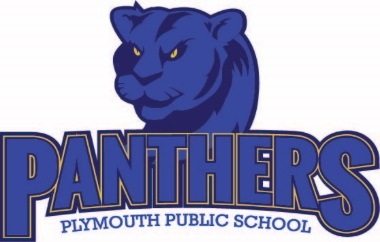 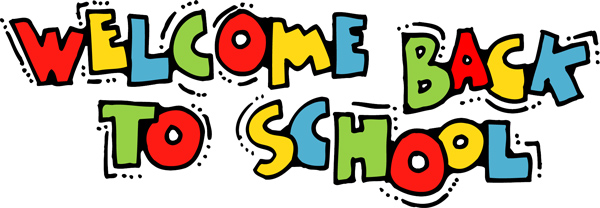                September 2017Upcoming Dates Oct 6 – PD DayOct 9 – Thanksgiving Day – No SchoolOct 11 – Picture DaySundayMondayTuesdayWednesdayThursdayFridaySaturday1234Labour Day5 – Day 16 – Day 27 – Day 38 – Day 491011 – Day 512 – Day 613 – Day 714 – Day 8Gr 7/8 to Woodend15 – Day 9Early Release Day Dismissal 161718– Day 1019 – Day 120 – Day 221 – Day 34pm-6pm – Meet the Teacher BBQ22 – Day 4232425 – Day 526 – Day 627- Day 728 – Day 829 – Day 930